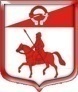 Администрация муниципального образованияСтаропольское сельское поселениеСланцевского муниципального района Ленинградской областиПОСТАНОВЛЕНИЕ12.02.2020                                                                                             № 09 -пО внесении изменений в постановление администрации Старопольского сельского поселения от 27.11.2018 года № 220-п «Об утверждении муниципальной программы «Развитие территории Старопольского сельского поселения» на 2019 год и плановый период 2020-2024 годов (с изменениями и дополнениями от 14.02.2019 №43-п, от 28.03.2019 №67-п, от 05.04.2019 №72-п, от 28.05.2019 №107(а)-п, от 28.08.2019 №153-п, от 19.09.2019 №162-п, от 19.12.2019 №210-п)В соответствии со статьей 33 Федерального закона Российской Федерации от 06 октября 2003 года № 131-ФЗ «Об общих принципах организации местного самоуправления в Российской Федерации», в соответствии с Бюджетным кодексом Российской Федерации (ст.179 разд. 2, абз.4), с экспертным заключением ревизионной комиссии муниципального образования Сланцевский муниципальный район от 18 марта 2020 № 01-18-04/24, в целях приведения в соответствие объемов финансирования по запланированным мероприятиям, включенным в муниципальную программу, с утвержденными решениями совета депутатов показателями бюджета Старопольского сельского поселения Сланцевского муниципального района в связи с вступлением в силу решений совета депутатов:-  от 25.12.2018 № 254-сд «О бюджете муниципального образования Старопольское сельское поселение Сланцевского муниципального района Ленинградской области» на 2019 год и на плановый период 2020-2021 годов с изменениями от 30.01.2019 № 257-сд, от 06.03.2019 № 264-сд, от 24.04.2019 № 273-сд, от 29.05.2019 № 280-сд, от 21.06.2019 № 292-сд, от 24.07.2019 № 297-сд,  от 23.08.2019 № 303-сд, от 04.09.2019 № 305-сд, от 27.11.2019 № 31-сд,от 10.12.2019 № 36-сд,- от 18.12.2019 года № 38-сд «О бюджете муниципального образования Старопольское сельское поселение Сланцевского района Ленинградской области на 2020 год и плановый период 2021 и 2022 годов, администрация муниципального образования Старопольское сельское поселение Сланцевского муниципального района Ленинградской области п о с т а н о в л я е т:Внести изменения в постановление администрации Старопольского сельского поселения от 27.11.2018 года №220-п «Об утверждении муниципальной программы «Развитие территории Старопольского сельского поселения» на 2019 год и плановый период 2020-2024 годов (с изменениями, внесенными постановлениями администрации от 14.02.2019 №43-п, от 28.03.2019 №67-п, от 05.04.2019 №72-п, от 28.05.2019 №107(а)-п, от 28.08.2019 №153-п, от 19.09.2019 №162-п, от 19.12.2019 №210-п) и читать в новой редакции согласно приложению:В паспорт муниципальной Программы внести следующие изменения:Раздел «Объем и источники финансирования Программы», раздел 5 текстовой части паспорта муниципальной программы «Ресурсное обеспечение Программы» изложить в новой редакции:«Общий объем финансирования Программы составит 171752,63321 тыс.руб., в том числе: - Федеральный бюджет – 922,274 тыс.руб.- бюджет Ленинградской области – 21510,20335 тыс. руб.;-бюджет Сланцевского района – 19795,77435 тыс.руб.;бюджета Старопольского сельского поселения –129524,38151 тыс.руб., в том числе по годам реализации:2019 год в сумме: 48031,00321 тыс. рублей, в том числе:- Федеральный бюджет – 349,374 тыс.руб.- бюджет Ленинградской области – 19390,97335 тыс. руб.;-бюджет Сланцевского района – 6275,07435 тыс.руб.;бюджета Старопольского сельского поселения –22015,58151 тыс.руб.2020 год в сумме: 26031,75 тыс.руб., в том числе:- Федеральный бюджет -281,4 тыс.руб.- бюджет Ленинградской области – 1678,85 тыс.руб.- бюджет Сланцевского района -2644,5 тыс.руб.- бюджет Старопольского сельского поселения -21427,3 тыс.руб.2021 год в сумме: 24672,37 тыс.руб. в том числе:- Федеральный бюджет -291,5 тыс.руб.- бюджет Ленинградской области – 110,17 тыс.руб.- бюджет Сланцевского района -2686,2 тыс.руб.- бюджет Старопольского сельского поселения -21584,5 тыс.руб.2022 год в сумме: 24339,17 тыс.руб. в том числе:- бюджет Ленинградской области – 110,17 тыс.руб.- бюджет Сланцевского района -2730,0 тыс.руб.- бюджет Старопольского сельского поселения -21499,0 тыс.руб.2023 год в сумме: 24339,17 тыс.руб. в том числе:- бюджет Ленинградской области – 110,17 тыс.руб.- бюджет Сланцевского района -2730,0 тыс.руб.- бюджет Старопольского сельского поселения -21499,0 тыс.руб.2024 год в сумме: 24339,17 тыс.руб. в том числе:- бюджет Ленинградской области – 110,17 тыс.руб.- бюджет Сланцевского района -2730,0 тыс.руб.- бюджет Старопольского сельского поселения -21499,0 тыс.руб.»1.1.2. Приложение к Паспорту муниципальной программы «План мероприятий муниципальной программы "Развитие территории Старопольского сельского поселения" на 2019 год и плановый период 2020-2024 годов» изложить в новой редакции согласно приложению № 1.	1.2. В паспорт муниципальной Подпрограммы «Безопасность муниципального образования» внести следующие изменения:1.2.1. раздел «Объемы и источники финансирования подпрограммы», раздел 4 «Ресурсное обеспечение подпрограммы» текстовой части изложить в новой редакции:«Общий объем финансирования Подпрограммы составляет -   497,1 тыс. руб., в том числе: бюджет Старопольского сельского поселения 462,54 тыс руб., бюджет Сланцевского района 34,56 тыс.руб., в том числе по годам реализации:2019 год – 142,1 тыс.руб., в том числе:- бюджет Старопольского сельского поселения –  107,54 тыс. руб. - бюджет Сланцевского района – 34,56 тыс.руб.2020 год – 71,6 тыс.руб., в том числе:- бюджет Старопольского сельского поселения –  71,6 тыс. руб.2021 год – 71,3 тыс.руб., в том числе:- бюджет Старопольского сельского поселения –  71,3 тыс. руб.2022 год – 70,7 тыс.руб., в том числе:- бюджет Старопольского сельского поселения –  70,7 тыс. руб.2023 год – 70,7 тыс.руб., в том числе:- бюджет Старопольского сельского поселения –  70,7 тыс. руб.2024 год – 70,7 тыс.руб., в том числе:- бюджет Старопольского сельского поселения –  70,7 тыс. руб.» 1.2.2. приложение к Подпрограмме «Безопасность муниципального образования» изложить в новой редакции согласно приложению №2.	1.3.  В паспорт муниципальной Подпрограммы «Дорожное хозяйство» внести следующие изменения:1.3.1. раздел паспорта «Объемы и источники финансирования подпрограммы», раздел 4 текстовой части «Ресурсное обеспечение подпрограммы» изложить в новой редакции:«Общий объем финансирования подпрограммы составляет 18780,84438 тыс. руб., в том числе:- бюджет Ленинградской области – 3400,5 тыс.руб.- бюджет Старопольского сельского поселения – 15380,34438 тыс.руб., в том числе по годам реализации:2019 год – 5786,74438 тыс.руб., в том числе:- бюджет Ленинградской области – 3400,5 тыс.руб.- бюджет Старопольского сельского поселения – 2386,24438тыс.руб.2020 год – 2388,1 тыс.руб., в том числе:- бюджет Старопольского сельского поселения – 2388,1 тыс.руб.2021 год – 2651,5 тыс.руб., в том числе:- бюджет Старопольского сельского поселения – 2651,5 тыс.руб.2022 год – 2651,5 тыс.руб., в том числе:- бюджет Старопольского сельского поселения – 2651,5 тыс.руб.2023 год – 2651,5 тыс.руб., в том числе:- бюджет Старопольского сельского поселения – 2651,5 тыс.руб.2024 год – 2651,5 тыс.руб., в том числе:- бюджет Старопольского сельского поселения – 2651,5 тыс.руб.»1.3.2. приложение к Подпрограмме «Дорожное хозяйство» изложить в новой редакции согласно приложению №3.	1.4. В паспорт муниципальной Подпрограммы «Жилищно-коммунальное хозяйство» внести следующие изменения:1.4.1. Раздел паспорта «Объемы и источники финансирования подпрограммы», пункт 1 раздела 5 текстовой части «Ресурсное обеспечение подпрограммы» изложить в новой редакции:«Общий объем финансирования подпрограммы 3694,81892 тыс. руб., в том числе:бюджет Старопольского сельского поселения –  3501,42677 тыс. руб., бюджет Сланцевского района – 193,39215 тыс.руб., в том числе по годам реализации:2019 год 1322,21892 тыс. руб., в том числе:бюджет Старопольского сельского поселения – 1128,82677 тыс.руб.,бюджет Сланцевского района – 193,39215 тыс.руб.2020 год 478,2 тыс. руб., в том числе:бюджет Старопольского сельского поселения– 478,2 тыс.руб.,2021 год 475,4 тыс. руб., в том числе:бюджет Старопольского сельского поселения – 475,4 тыс.руб.2022 год 473,0 тыс. руб., в том числе:бюджет Старопольского сельского поселения – 473,0 тыс.руб.2023 год 473,0 тыс. руб., в том числе:бюджет Старопольского сельского поселения – 473,0 тыс.руб.2024 год 473,0 тыс. руб., в том числе:бюджет Старопольского сельского поселения – 473,0 тыс.руб.».1.4.2. приложение к Подпрограмме «Жилищно-коммунальное хозяйство» изложить в новой редакции согласно приложению №4.	1.5. В паспорт муниципальной Подпрограммы «Благоустройство территории» внести следующие изменения:1.5.1. Раздел паспорта «Объемы и источники финансирования подпрограммы», раздел 4 текстовой части «Ресурсное обеспечение подпрограммы» изложить в новой редакции:«Общий объем финансирования Подпрограммы составляет-  21029,21333 тыс. руб., в том числе:- бюджет Старопольского сельского поселения –  14360,14672 тыс. руб. - бюджет Ленинградской области -  6433,49272 тыс.руб.- бюджет Сланцевского района – 235,57389 тыс.руб., в том числе по годам реализации:2019 год- 7645,63333 тыс. руб., в том числе:- бюджет Старопольского сельского поселения –  2044,94672 тыс. руб. - бюджет Ленинградской области -  5365,11272 тыс.руб.- бюджет Сланцевского района – 235,57389 тыс.руб.,2020 год- 3779,48 тыс.руб., в том числе:- бюджет Старопольского сельского поселения –  2711,1 тыс. руб. - бюджет Ленинградской области -  1068,38 тыс.руб.2021 год-2409,5 тыс.руб., в том числе:- бюджет Старопольского сельского поселения –  2409,5 тыс. руб. 2022 год-2398,2 тыс.руб., в том числе:- бюджет Старопольского сельского поселения –  2398,2 тыс. руб. 2023 год-2398,2 тыс.руб., в том числе:- бюджет Старопольского сельского поселения –  2398,2 тыс. руб. 2024 год-2398,2 тыс.руб., в том числе:- бюджет Старопольского сельского поселения –  2398,2 тыс. руб.».1.5.2. приложение к Подпрограмме «Благоустройство территории» изложить в новой редакции согласно приложению №5.1.6. В паспорт муниципальной Подпрограммы «Культура, молодежная политика, физическая культура и спорт» внести следующие изменения:1.6.1. раздел «Объемы и источники финансирования подпрограммы», раздел 4 текстовой части «Ресурсное обеспечение подпрограммы» читать в новой редакции:	«Общий объем финансирования Подпрограммы составляет-  75713,38652 тыс. руб., в том числе:- бюджет Старопольского сельского поселения –  47801,98023 тыс. руб. - бюджет Ленинградской области -  11655,19063 тыс.руб.- бюджет Сланцевского района – 16256,21566 тыс.руб., в том числе по годам реализации:2019 год 21971,33652 тыс.руб., в том числе:- бюджет Старопольского сельского поселения –  8613,98023 тыс. руб. - бюджет Ленинградской области -  10621,84063 тыс.руб.- бюджет Сланцевского района – 2735,51566 тыс.руб.,2020 год 11142,77 тыс.руб., в том числе:- бюджет Старопольского сельского поселения –  7891,6 тыс. руб. - бюджет Ленинградской области -  606,67 тыс.руб.- бюджет Сланцевского района – 2644,5 тыс.руб.,2021 год 10642,17 тыс.руб., в том числе:- бюджет Старопольского сельского поселения –  7849,3 тыс. руб.- бюджет Ленинградской области -  106,67 тыс.руб.- бюджет Сланцевского района – 2686,2 тыс.руб.2022 год 10652,37 тыс.руб., в том числе:- бюджет Старопольского сельского поселения –  7815,7 тыс. руб.- бюджет Ленинградской области -  106,67 тыс.руб.- бюджет Сланцевского района – 2730,0 тыс.руб.2023 год 10652,37 тыс.руб., в том числе:- бюджет Старопольского сельского поселения –  7815,7 тыс. руб.- бюджет Ленинградской области -  106,67 тыс.руб.- бюджет Сланцевского района – 2730,0 тыс.руб.2024 год 10652,37 тыс.руб., в том числе:- бюджет Старопольского сельского поселения –  7815,7 тыс. руб.- бюджет Ленинградской области -  106,67 тыс.руб.- бюджет Сланцевского района – 2730,0 тыс.руб.»         1.6.2. Приложение к Подпрограмме «Культура, молодежная политика, физическая культура и спорт» читать в новой редакции согласно приложению №6.1.7. В паспорт муниципальной Подпрограммы «Муниципальное управление» внести следующие изменения:	   1.7.1. Раздел «Источники финансирования подпрограммы», раздел 4 текстовой части «Ресурсное обеспечение подпрограммы» изложить в новой редакции:	«Общий объем финансирования Подпрограммы составляет- 50321,27006 тыс. руб., в том числе:- Федеральный бюджет – 922,274. руб.- бюджет Ленинградской области -  21,02 тыс.руб.- бюджет Старопольского сельского поселения -48007,44341 тыс. руб. -бюджет Сланцевского района -1370,53265 тыс.руб.в том числе по годам реализации:2019 год 9455,47006 тыс.руб., в том числе:- Федеральный бюджет – 349,374 тыс. руб.- бюджет Ленинградской области -  3,52 тыс.руб.- бюджет Старопольского сельского поселения –  7732,04341 тыс. руб.-бюджет Сланцевского района -1370,53265 тыс.руб.2020 год 8169,9 тыс.руб., в том числе:- Федеральный бюджет – 281,4 тыс. руб.- бюджет Ленинградской области -  3,5 тыс.руб.- бюджет Старопольского сельского поселения –  7885,0 тыс. руб. 2021 год 8420,8 тыс.руб., в том числе:- Федеральный бюджет – 291,5 тыс. руб.- бюджет Ленинградской области -  3,5 тыс.руб.- бюджет Старопольского сельского поселения –  8125,8 тыс. руб.2022 год 8091,7 тыс.руб., в том числе:- бюджет Ленинградской области -  3,5 тыс.руб.- бюджет Старопольского сельского поселения –  8088,2 тыс. руб.2023 год 8091,7 тыс.руб., в том числе:- бюджет Ленинградской области -  3,5 тыс.руб.- бюджет Старопольского сельского поселения –  8088,2 тыс. руб.2024 год 8091,7 тыс.руб., в том числе:- бюджет Ленинградской области -  3,5 тыс.руб.- бюджет Старопольского сельского поселения –  8088,2 тыс. руб.»        1.7.2. приложение к Подпрограмме «Муниципальное управление» читать в новой редакции согласно приложению №7.     1.8. В паспорт муниципальной Подпрограммы «Землеустройство и землепользование» внести следующие изменения:          1.8.1. Раздел «Источники финансирования подпрограммы», раздел 4 текстовой части «Ресурсное обеспечение подпрограммы» изложить в новой редакции:«Общий объем финансирования Подпрограммы составляет- 1705,5 тыс. руб., в том числе:-бюджет Сланцевского района -1705,5 тыс.руб.в том числе по годам реализации:2019 год 1705,5 тыс.руб., в том числе:-бюджет Сланцевского района -1705,5 тыс.руб.»          1.8.2. приложение к Подпрограмме «Землеустройство и землепользование» читать в новой редакции согласно приложению №8.     2. Настоящее постановление вступает в силу после его официального опубликования в приложении к газете «Знамя труда» и на сайте поселения.3. Контроль за исполнением постановления оставляю за собой.Глава администрации                                                   В.О.ОвлаховскийПриложение №2 Приложение №3                                                                                                                             Приложение №4	Приложение №5   Мероприятия по реализации подпрограммы «Благоустройство территории»	Приложение №6Приложение №7Приложение №8Мероприятия по реализации подпрограммы «Безопасность муниципального образования»Мероприятия по реализации подпрограммы «Безопасность муниципального образования»Мероприятия по реализации подпрограммы «Безопасность муниципального образования»Мероприятия по реализации подпрограммы «Безопасность муниципального образования»Мероприятия по реализации подпрограммы «Безопасность муниципального образования»Мероприятия по реализации подпрограммы «Безопасность муниципального образования»Мероприятия по реализации подпрограммы «Безопасность муниципального образования»Мероприятия по реализации подпрограммы «Безопасность муниципального образования»Мероприятия по реализации подпрограммы «Безопасность муниципального образования»Мероприятия по реализации подпрограммы «Безопасность муниципального образования»№ п/пМероприятияСрок  Фнанси-рования меропритияПланируемые объемы финансирования (тыс. рублей в действующих ценах года реализации мероприятия)Планируемые объемы финансирования (тыс. рублей в действующих ценах года реализации мероприятия)Планируемые объемы финансирования (тыс. рублей в действующих ценах года реализации мероприятия)Планируемые объемы финансирования (тыс. рублей в действующих ценах года реализации мероприятия)Планируемые объемы финансирования (тыс. рублей в действующих ценах года реализации мероприятия)Планируемые объемы финансирования (тыс. рублей в действующих ценах года реализации мероприятия)Ответственные исполнители№ п/пМероприятияСрок  Фнанси-рования меропритиявсегов том числев том числев том числев том числев том числеОтветственные исполнители№ п/пМероприятияСрок  Фнанси-рования меропритиявсегоФедераль-ный бюджетФедераль-ный бюджетОбластной бюджетМестный бюджетРайонный бюджетОтветственные исполнители1234556789Подпрограмма " Безопасность муниципального образования "Подпрограмма " Безопасность муниципального образования "Подпрограмма " Безопасность муниципального образования "Подпрограмма " Безопасность муниципального образования "Подпрограмма " Безопасность муниципального образования "Подпрограмма " Безопасность муниципального образования "Подпрограмма " Безопасность муниципального образования "Подпрограмма " Безопасность муниципального образования "Подпрограмма " Безопасность муниципального образования "1Мероприятия по укреплению пожарной безопасности2019129,00 0 094,4434,56Администрация Старопольского сельского поселения1Мероприятия по укреплению пожарной безопасности202058,400058,40Администрация Старопольского сельского поселения1Мероприятия по укреплению пожарной безопасности202158,100058,10Администрация Старопольского сельского поселения1Мероприятия по укреплению пожарной безопасности202257,500057,50Администрация Старопольского сельского поселения1Мероприятия по укреплению пожарной безопасности202357,500057,50Администрация Старопольского сельского поселения1Мероприятия по укреплению пожарной безопасности202457,500057,530Администрация Старопольского сельского поселения1Мероприятия по укреплению пожарной безопасностиАдминистрация Старопольского сельского поселения2Мероприятия по укреплению общественного порядка, противодействия экстремизма и терроризма20192,10002,10Администрация Старопольского сельского поселения2Мероприятия по укреплению общественного порядка, противодействия экстремизма и терроризма20202,20002,20Администрация Старопольского сельского поселения2Мероприятия по укреплению общественного порядка, противодействия экстремизма и терроризма20212,20002,20Администрация Старопольского сельского поселения2Мероприятия по укреплению общественного порядка, противодействия экстремизма и терроризма20222,20002,20Администрация Старопольского сельского поселения2Мероприятия по укреплению общественного порядка, противодействия экстремизма и терроризма20232,20002,20Администрация Старопольского сельского поселения2Мероприятия по укреплению общественного порядка, противодействия экстремизма и терроризма20242,20002,20Администрация Старопольского сельского поселения2Мероприятия по укреплению общественного порядка, противодействия экстремизма и терроризмаАдминистрация Старопольского сельского поселения3Участие в предупреждении и ликвидации последствий чрезвычайных ситуаций201910,000010,00Администрация Старопольского сельского поселения3Участие в предупреждении и ликвидации последствий чрезвычайных ситуаций202010,000010,00Администрация Старопольского сельского поселения3Участие в предупреждении и ликвидации последствий чрезвычайных ситуаций202110,000010,00Администрация Старопольского сельского поселения3Участие в предупреждении и ликвидации последствий чрезвычайных ситуаций202210,000010,00Администрация Старопольского сельского поселения3Участие в предупреждении и ликвидации последствий чрезвычайных ситуаций202310,000010,00Администрация Старопольского сельского поселения3Участие в предупреждении и ликвидации последствий чрезвычайных ситуаций202410,000010,00Администрация Старопольского сельского поселения4Создание, содержание и организация аварийно-спасательных служб и (или) аварийно-спасательных формирований20191,00001,00Администрация Старопольского сельского поселения4Создание, содержание и организация аварийно-спасательных служб и (или) аварийно-спасательных формирований20201,00001,00Администрация Старопольского сельского поселения4Создание, содержание и организация аварийно-спасательных служб и (или) аварийно-спасательных формирований20211,00001,00Администрация Старопольского сельского поселения4Создание, содержание и организация аварийно-спасательных служб и (или) аварийно-спасательных формирований20221,00001,00Администрация Старопольского сельского поселения4Создание, содержание и организация аварийно-спасательных служб и (или) аварийно-спасательных формирований20231,00001,00Администрация Старопольского сельского поселения4Создание, содержание и организация аварийно-спасательных служб и (или) аварийно-спасательных формирований20241,00001,00Администрация Старопольского сельского поселенияВсего по подпрограмме 497,1000462,5434,56Администрация Старопольского сельского поселенияв том числе по годам реализации2019142,1000107,5434,56Администрация Старопольского сельского поселенияв том числе по годам реализации202071,600071,60Администрация Старопольского сельского поселенияв том числе по годам реализации202171,300071,30Администрация Старопольского сельского поселенияв том числе по годам реализации202270,700070,70Администрация Старопольского сельского поселенияв том числе по годам реализации202370,700070,70Администрация Старопольского сельского поселенияв том числе по годам реализации202470,700070,70Администрация Старопольского сельского поселенияМероприятия по реализации подпрограммы «Дорожное хозяйство»Мероприятия по реализации подпрограммы «Дорожное хозяйство»Мероприятия по реализации подпрограммы «Дорожное хозяйство»Мероприятия по реализации подпрограммы «Дорожное хозяйство»Мероприятия по реализации подпрограммы «Дорожное хозяйство»Мероприятия по реализации подпрограммы «Дорожное хозяйство»Мероприятия по реализации подпрограммы «Дорожное хозяйство»Мероприятия по реализации подпрограммы «Дорожное хозяйство»Мероприятия по реализации подпрограммы «Дорожное хозяйство»Мероприятия по реализации подпрограммы «Дорожное хозяйство»№ п/пМероприятияМероприятияСрок финансирования мероприятияПланируемые объемы финансирования (тыс. рублей в действующих ценах года реализации мероприятия)Планируемые объемы финансирования (тыс. рублей в действующих ценах года реализации мероприятия)Планируемые объемы финансирования (тыс. рублей в действующих ценах года реализации мероприятия)Планируемые объемы финансирования (тыс. рублей в действующих ценах года реализации мероприятия)Планируемые объемы финансирования (тыс. рублей в действующих ценах года реализации мероприятия)Ответственные исполнители№ п/пМероприятияМероприятияСрок финансирования мероприятиявсегов том числев том числев том числев том числеОтветственные исполнители№ п/пМероприятияМероприятияСрок финансирования мероприятиявсегоФедераль-ный бюджетОбластной бюджетМестный бюджетРайонный бюджетОтветственные исполнители1223456789Подпрограмма " Дорожное хозяйство"Подпрограмма " Дорожное хозяйство"Подпрограмма " Дорожное хозяйство"Подпрограмма " Дорожное хозяйство"Подпрограмма " Дорожное хозяйство"Подпрограмма " Дорожное хозяйство"Подпрограмма " Дорожное хозяйство"Подпрограмма " Дорожное хозяйство"Подпрограмма " Дорожное хозяйство"11Содержание дорог общего пользования местного значения и искусственных сооружений на них20193646,497180 2500,0 1283,097180 Администрация Старопольского сельского поселения11Содержание дорог общего пользования местного значения и искусственных сооружений на них20201049,6001049,60Администрация Старопольского сельского поселения11Содержание дорог общего пользования местного значения и искусственных сооружений на них20211065,4001065,40Администрация Старопольского сельского поселения11Содержание дорог общего пользования местного значения и искусственных сооружений на них20221065,4001065,40Администрация Старопольского сельского поселения11Содержание дорог общего пользования местного значения и искусственных сооружений на них20231065,4001065,40Администрация Старопольского сельского поселения11Содержание дорог общего пользования местного значения и искусственных сооружений на них20241065,4001065,40Администрация Старопольского сельского поселенияАдминистрация Старопольского сельского поселения22Ремонт дорог общего пользования местного значения и искусственных сооружений на них, из них.:20191985,599200900,5948,499200 Администрация Старопольского сельского поселения22Ремонт дорог общего пользования местного значения и искусственных сооружений на них, из них.:20201338,5001338,50Администрация Старопольского сельского поселения22Ремонт дорог общего пользования местного значения и искусственных сооружений на них, из них.:20211486,1001486,10Администрация Старопольского сельского поселения22Ремонт дорог общего пользования местного значения и искусственных сооружений на них, из них.:20221486,1001486,10Администрация Старопольского сельского поселения22Ремонт дорог общего пользования местного значения и искусственных сооружений на них, из них.:20231486,1001486,10Администрация Старопольского сельского поселения22Ремонт дорог общего пользования местного значения и искусственных сооружений на них, из них.:20241486,1001486,10Администрация Старопольского сельского поселенияАдминистрация Старопольского сельского поселения2.12.1Ремонт дорожного покрытия в населенных пунктах Марино, Рудница, Заклепье202084,70084,70Администрация Старопольского сельского поселения2.22.2Ремонт автомобильных дороог общего пользования местного значения2020300,000300,00Администрация Старопольского сельского поселенияАдминистрация Старопольского сельского поселения33Реализация Проекта организации дорожного движения на автомобильных дорогах местного значения2019154,64800154,6480Администрация Старопольского сельского поселенияВсего по подпрограмме Всего по подпрограмме 18780,8443803400,515380,344380Администрация Старопольского сельского поселенияв том числе по годам реализациив том числе по годам реализации20195786,7443803400,52386,24438   0Администрация Старопольского сельского поселенияв том числе по годам реализациив том числе по годам реализации20202388,1002388,1    0Администрация Старопольского сельского поселенияв том числе по годам реализациив том числе по годам реализации20212651,5002651,50Администрация Старопольского сельского поселенияв том числе по годам реализациив том числе по годам реализации20222651,5002651,50Администрация Старопольского сельского поселенияв том числе по годам реализациив том числе по годам реализации20232651,5002651,50Администрация Старопольского сельского поселенияв том числе по годам реализациив том числе по годам реализации20242651,5002651,50Администрация Старопольского сельского поселенияв том числе по годам реализациив том числе по годам реализацииАдминистрация Старопольского сельского поселенияМероприятия по реализации подпрограммы «Жилищно-коммунальное хозяйство»Мероприятия по реализации подпрограммы «Жилищно-коммунальное хозяйство»Мероприятия по реализации подпрограммы «Жилищно-коммунальное хозяйство»Мероприятия по реализации подпрограммы «Жилищно-коммунальное хозяйство»Мероприятия по реализации подпрограммы «Жилищно-коммунальное хозяйство»Мероприятия по реализации подпрограммы «Жилищно-коммунальное хозяйство»Мероприятия по реализации подпрограммы «Жилищно-коммунальное хозяйство»Мероприятия по реализации подпрограммы «Жилищно-коммунальное хозяйство»Мероприятия по реализации подпрограммы «Жилищно-коммунальное хозяйство»№  п/пМероприятияСрок финансирования мероприятияПланируемые объемы финансирования (тыс. рублей в действующих ценах года реализации мероприятия)Планируемые объемы финансирования (тыс. рублей в действующих ценах года реализации мероприятия)Планируемые объемы финансирования (тыс. рублей в действующих ценах года реализации мероприятия)Планируемые объемы финансирования (тыс. рублей в действующих ценах года реализации мероприятия)Планируемые объемы финансирования (тыс. рублей в действующих ценах года реализации мероприятия)Ответственные исполнители№  п/пМероприятияСрок финансирования мероприятияВсего      в том числев том числев том числев том числеОтветственные исполнители№  п/пМероприятияСрок финансирования мероприятияВсего      Федеральный бюджетОбластной бюджетМестный бюджетРайонный бюджетОтветственные исполнители123456789Подпрограмма " Жилищно-коммунальное хозяйство"Подпрограмма " Жилищно-коммунальное хозяйство"Подпрограмма " Жилищно-коммунальное хозяйство"Подпрограмма " Жилищно-коммунальное хозяйство"Подпрограмма " Жилищно-коммунальное хозяйство"Подпрограмма " Жилищно-коммунальное хозяйство"Подпрограмма " Жилищно-коммунальное хозяйство"Подпрограмма " Жилищно-коммунальное хозяйство"1Взносы на капитальный ремонт общего имущества в многоквартирном доме некоммерческой организации "Фонд капитального ремонта многоквартирных домов Ленинградской области"2019879,167250 0 768,58301110,58424Администрация Старопольского сельского поселения1Взносы на капитальный ремонт общего имущества в многоквартирном доме некоммерческой организации "Фонд капитального ремонта многоквартирных домов Ленинградской области"2020331,800331,80Администрация Старопольского сельского поселения1Взносы на капитальный ремонт общего имущества в многоквартирном доме некоммерческой организации "Фонд капитального ремонта многоквартирных домов Ленинградской области"2021329,800329,80Администрация Старопольского сельского поселения1Взносы на капитальный ремонт общего имущества в многоквартирном доме некоммерческой организации "Фонд капитального ремонта многоквартирных домов Ленинградской области"2022328,200328,20Администрация Старопольского сельского поселения1Взносы на капитальный ремонт общего имущества в многоквартирном доме некоммерческой организации "Фонд капитального ремонта многоквартирных домов Ленинградской области"2023328,200328,20Администрация Старопольского сельского поселения1Взносы на капитальный ремонт общего имущества в многоквартирном доме некоммерческой организации "Фонд капитального ремонта многоквартирных домов Ленинградской области"2024328,200328,20Администрация Старопольского сельского поселения1Взносы на капитальный ремонт общего имущества в многоквартирном доме некоммерческой организации "Фонд капитального ремонта многоквартирных домов Ленинградской области"Администрация Старопольского сельского поселения2Ремонт  объектов муниципального имущества201910,0 0010,00Администрация Старопольского сельского поселения3Содержание и обслуживание объектов муниципального имущества2019427,0441100344,2362082,80791Администрация Старопольского сельского поселения3Содержание и обслуживание объектов муниципального имущества2020133,300133,30Администрация Старопольского сельского поселения3Содержание и обслуживание объектов муниципального имущества2021132,500132,50Администрация Старопольского сельского поселения3Содержание и обслуживание объектов муниципального имущества2022131,900131,90Администрация Старопольского сельского поселения3Содержание и обслуживание объектов муниципального имущества2023131,900131,90Администрация Старопольского сельского поселения3Содержание и обслуживание объектов муниципального имущества2024131,900131,90Администрация Старопольского сельского поселения4Управление муниципальным имуществом20196,00756006,007560Администрация Старопольского сельского поселения4Управление муниципальным имуществом202013,10013,10Администрация Старопольского сельского поселения4Управление муниципальным имуществом202113,10013,10Администрация Старопольского сельского поселения4Управление муниципальным имуществом202212,90012,90Администрация Старопольского сельского поселения4Управление муниципальным имуществом202312,90012,90Администрация Старопольского сельского поселения4Управление муниципальным имуществом202412,90012,90Администрация Старопольского сельского поселенияВсего по подпрограмме 3694,81892 003501,42677193,39215Администрация Старопольского сельского поселенияв том числе по годам реализации20191322,21892001128,82677193,39215Администрация Старопольского сельского поселенияв том числе по годам реализации2020478,200478,20Администрация Старопольского сельского поселенияв том числе по годам реализации2021475,400475,40Администрация Старопольского сельского поселенияв том числе по годам реализации2022473,000473,00Администрация Старопольского сельского поселенияв том числе по годам реализации2023473,000473,00Администрация Старопольского сельского поселенияв том числе по годам реализации2024473,000473,00Администрация Старопольского сельского поселенияв том числе по годам реализацииАдминистрация Старопольского сельского поселения№ п/пМероприятияСрок финанси-рования мероприятияПланируемые объемы финансирования (тыс. рублей в действующих ценах года реализации мероприятия)Планируемые объемы финансирования (тыс. рублей в действующих ценах года реализации мероприятия)Планируемые объемы финансирования (тыс. рублей в действующих ценах года реализации мероприятия)Планируемые объемы финансирования (тыс. рублей в действующих ценах года реализации мероприятия)Планируемые объемы финансирования (тыс. рублей в действующих ценах года реализации мероприятия)Ответственные исполнители№ п/пМероприятияСрок финанси-рования мероприятиявсегов том числев том числев том числев том числеОтветственные исполнители№ п/пМероприятияСрок финанси-рования мероприятиявсегоФедераль-ный бюджетОбластной бюджетМестный бюджетРайонный бюджетОтветственные исполнители1234567891Ремонт и содержание уличного освещения 20191206,79150001090,33473116,45677Администрация Старопольского сельского поселения1Ремонт и содержание уличного освещения 20201633,9001633,90Администрация Старопольского сельского поселения1Ремонт и содержание уличного освещения 20211624,1001624,10Администрация Старопольского сельского поселения1Ремонт и содержание уличного освещения 20221616,3001616,30Администрация Старопольского сельского поселения1Ремонт и содержание уличного освещения 20231616,3001616,30Администрация Старопольского сельского поселения1Ремонт и содержание уличного освещения 20241616,3001616,30Администрация Старопольского сельского поселения2Содержание и уборка кладбищ и захоронений201917,840017,840Администрация Старопольского сельского поселения2Содержание и уборка кладбищ и захоронений202022,20022,20Администрация Старопольского сельского поселения2Содержание и уборка кладбищ и захоронений202122,00022,00Администрация Старопольского сельского поселения2Содержание и уборка кладбищ и захоронений202222,00022,00Администрация Старопольского сельского поселения2Содержание и уборка кладбищ и захоронений202322,00022,00Администрация Старопольского сельского поселения2Содержание и уборка кладбищ и захоронений202422,00022,00Администрация Старопольского сельского поселенияАдминистрация Старопольского сельского поселения3Содержание и ремонт мест воинских захоронений201990,0090,0003Содержание и ремонт мест воинских захоронений2020000003Содержание и ремонт мест воинских захоронений2021000003Содержание и ремонт мест воинских захоронений2022000003Содержание и ремонт мест воинских захоронений2023000003Содержание и ремонт мест воинских захоронений2024000004Прочие мероприятия в области благоустройства, из них.Спиливание деревьев по адресам: д.13 (детсад), д.14 (школа), д.10 (рядом с Домом культуры), д.3 (палисадник у многоквартирного дома), вдоль пешеходной дорожки для населения (от д.4 до Церкви), на площадке за остановкой в дер.Старополье20191728,1418601098,8510,22474119,117124Прочие мероприятия в области благоустройства, из них.Спиливание деревьев по адресам: д.13 (детсад), д.14 (школа), д.10 (рядом с Домом культуры), д.3 (палисадник у многоквартирного дома), вдоль пешеходной дорожки для населения (от д.4 до Церкви), на площадке за остановкой в дер.Старополье20201362,3801068,38294,004Прочие мероприятия в области благоустройства, из них.Спиливание деревьев по адресам: д.13 (детсад), д.14 (школа), д.10 (рядом с Домом культуры), д.3 (палисадник у многоквартирного дома), вдоль пешеходной дорожки для населения (от д.4 до Церкви), на площадке за остановкой в дер.Старополье2021292,200292,204Прочие мероприятия в области благоустройства, из них.Спиливание деревьев по адресам: д.13 (детсад), д.14 (школа), д.10 (рядом с Домом культуры), д.3 (палисадник у многоквартирного дома), вдоль пешеходной дорожки для населения (от д.4 до Церкви), на площадке за остановкой в дер.Старополье2022290,900290,904Прочие мероприятия в области благоустройства, из них.Спиливание деревьев по адресам: д.13 (детсад), д.14 (школа), д.10 (рядом с Домом культуры), д.3 (палисадник у многоквартирного дома), вдоль пешеходной дорожки для населения (от д.4 до Церкви), на площадке за остановкой в дер.Старополье2023290,900290,904Прочие мероприятия в области благоустройства, из них.Спиливание деревьев по адресам: д.13 (детсад), д.14 (школа), д.10 (рядом с Домом культуры), д.3 (палисадник у многоквартирного дома), вдоль пешеходной дорожки для населения (от д.4 до Церкви), на площадке за остановкой в дер.Старополье2024290,900290,90Прочие мероприятия в области благоустройства, из них.Спиливание деревьев по адресам: д.13 (детсад), д.14 (школа), д.10 (рядом с Домом культуры), д.3 (палисадник у многоквартирного дома), вдоль пешеходной дорожки для населения (от д.4 до Церкви), на площадке за остановкой в дер.Старополье4.1Прочие мероприятия в области благоустройства, из них.Спиливание деревьев по адресам: д.13 (детсад), д.14 (школа), д.10 (рядом с Домом культуры), д.3 (палисадник у многоквартирного дома), вдоль пешеходной дорожки для населения (от д.4 до Церкви), на площадке за остановкой в дер.Старополье20201125,08001068,3856,704.1Прочие мероприятия в области благоустройства, из них.Спиливание деревьев по адресам: д.13 (детсад), д.14 (школа), д.10 (рядом с Домом культуры), д.3 (палисадник у многоквартирного дома), вдоль пешеходной дорожки для населения (от д.4 до Церкви), на площадке за остановкой в дер.Старополье202156,40056,404.1Прочие мероприятия в области благоустройства, из них.Спиливание деревьев по адресам: д.13 (детсад), д.14 (школа), д.10 (рядом с Домом культуры), д.3 (палисадник у многоквартирного дома), вдоль пешеходной дорожки для населения (от д.4 до Церкви), на площадке за остановкой в дер.Старополье202256,10056,104.1Прочие мероприятия в области благоустройства, из них.Спиливание деревьев по адресам: д.13 (детсад), д.14 (школа), д.10 (рядом с Домом культуры), д.3 (палисадник у многоквартирного дома), вдоль пешеходной дорожки для населения (от д.4 до Церкви), на площадке за остановкой в дер.Старополье             202356,10056,104.1Прочие мероприятия в области благоустройства, из них.Спиливание деревьев по адресам: д.13 (детсад), д.14 (школа), д.10 (рядом с Домом культуры), д.3 (палисадник у многоквартирного дома), вдоль пешеходной дорожки для населения (от д.4 до Церкви), на площадке за остановкой в дер.Старополье202456,10056,1            04.14.2Спиливание аварийных деревьев в населенных пунктах: Марино, Менюши, Филево, Чудская гора, Шакицы, Нарница, Заклепье, Струитино, Овсище. Вывоз порубочных остатков из населенных пунктов Усадище и Ложголово202065,30065,304.2Спиливание аварийных деревьев в населенных пунктах: Марино, Менюши, Филево, Чудская гора, Шакицы, Нарница, Заклепье, Струитино, Овсище. Вывоз порубочных остатков из населенных пунктов Усадище и Ложголово202164,90064,904.2Спиливание аварийных деревьев в населенных пунктах: Марино, Менюши, Филево, Чудская гора, Шакицы, Нарница, Заклепье, Струитино, Овсище. Вывоз порубочных остатков из населенных пунктов Усадище и Ложголово202264,60064,60,4.2Спиливание аварийных деревьев в населенных пунктах: Марино, Менюши, Филево, Чудская гора, Шакицы, Нарница, Заклепье, Струитино, Овсище. Вывоз порубочных остатков из населенных пунктов Усадище и Ложголово202364,60064,604.2Спиливание аварийных деревьев в населенных пунктах: Марино, Менюши, Филево, Чудская гора, Шакицы, Нарница, Заклепье, Струитино, Овсище. Вывоз порубочных остатков из населенных пунктов Усадище и Ложголово202464,60064,605.Реализация комплекса мероприятий по борьбе с борщевиком Сосновского на территориях муниципальных образований Ленинградской области2019967,91960677,54372290,3758805.Реализация комплекса мероприятий по борьбе с борщевиком Сосновского на территориях муниципальных образований Ленинградской области2020462,000462,005.Реализация комплекса мероприятий по борьбе с борщевиком Сосновского на территориях муниципальных образований Ленинградской области2021459,200459,205.Реализация комплекса мероприятий по борьбе с борщевиком Сосновского на территориях муниципальных образований Ленинградской области2022457,000457,005.Реализация комплекса мероприятий по борьбе с борщевиком Сосновского на территориях муниципальных образований Ленинградской области2023457,000457,005.Реализация комплекса мероприятий по борьбе с борщевиком Сосновского на территориях муниципальных образований Ленинградской области2024457,000457,006Организация ритуальных услуг в части создания специализированной службы по вопросам похоронного дела201912,00012,006Организация ритуальных услуг в части создания специализированной службы по вопросам похоронного дела202012,00012,006Организация ритуальных услуг в части создания специализированной службы по вопросам похоронного дела202112,00012,006Организация ритуальных услуг в части создания специализированной службы по вопросам похоронного дела202212,00012,006Организация ритуальных услуг в части создания специализированной службы по вопросам похоронного дела202312,00012,006Организация ритуальных услуг в части создания специализированной службы по вопросам похоронного дела202412,00012,007Создание мест (площадок) накопления коммунальных отходов20193622,9403703498,76900124,1713707Создание мест (площадок) накопления коммунальных отходов2020287,000287,00Всего по подпрограмме21029,2133306433,4927214360,14672235,57389в том числе по годам реализации20197645,6333305365,112722044,94672235,57389в том числе по годам реализации20203779,4801068,382711,10в том числе по годам реализации20212409,5002409,50в том числе по годам реализации20222398,2002398,20в том числе по годам реализации20232398,2002398,20в том числе по годам реализации20242398,2002398,20Мероприятия по реализации подпрограммы «Культура, молодежная политика, физическая культура и спорт» Мероприятия по реализации подпрограммы «Культура, молодежная политика, физическая культура и спорт» Мероприятия по реализации подпрограммы «Культура, молодежная политика, физическая культура и спорт» Мероприятия по реализации подпрограммы «Культура, молодежная политика, физическая культура и спорт» Мероприятия по реализации подпрограммы «Культура, молодежная политика, физическая культура и спорт» Мероприятия по реализации подпрограммы «Культура, молодежная политика, физическая культура и спорт» Мероприятия по реализации подпрограммы «Культура, молодежная политика, физическая культура и спорт» Мероприятия по реализации подпрограммы «Культура, молодежная политика, физическая культура и спорт» Мероприятия по реализации подпрограммы «Культура, молодежная политика, физическая культура и спорт» Мероприятия по реализации подпрограммы «Культура, молодежная политика, физическая культура и спорт» Мероприятия по реализации подпрограммы «Культура, молодежная политика, физическая культура и спорт» МероприятияСрок финанси-рования мероприятияПланируемые объемы финансирования (тыс. рублей в действующих ценах года реализации мероприятия)Планируемые объемы финансирования (тыс. рублей в действующих ценах года реализации мероприятия)Планируемые объемы финансирования (тыс. рублей в действующих ценах года реализации мероприятия)Планируемые объемы финансирования (тыс. рублей в действующих ценах года реализации мероприятия)Планируемые объемы финансирования (тыс. рублей в действующих ценах года реализации мероприятия)Планируемые объемы финансирования (тыс. рублей в действующих ценах года реализации мероприятия)Планируемые объемы финансирования (тыс. рублей в действующих ценах года реализации мероприятия)Ответственные исполнителиМероприятияСрок финанси-рования мероприятиявсеговсегов том числев том числев том числев том числев том числеОтветственные исполнителиМероприятияСрок финанси-рования мероприятияФедераль-ный бюджетФедераль-ный бюджетОбластной бюджетМестный бюджетРайонный бюджетОтветственные исполнители2344556789Подпрограмма " Культура, молодежная политика, физическая культура и спорт "Подпрограмма " Культура, молодежная политика, физическая культура и спорт "Подпрограмма " Культура, молодежная политика, физическая культура и спорт "Подпрограмма " Культура, молодежная политика, физическая культура и спорт "Подпрограмма " Культура, молодежная политика, физическая культура и спорт "Подпрограмма " Культура, молодежная политика, физическая культура и спорт "Подпрограмма " Культура, молодежная политика, физическая культура и спорт "Подпрограмма " Культура, молодежная политика, физическая культура и спорт "Подпрограмма " Культура, молодежная политика, физическая культура и спорт "Подпрограмма " Культура, молодежная политика, физическая культура и спорт "1.Содержание Дома культуры , из них:.201920705,2365220705,236520010526,840637442,880232735,51566Администрация Старопольского сельского поселения1.Содержание Дома культуры , из них:.20209816,69816,600500,06672,12644,5Администрация Старопольского сельского поселения1.Содержание Дома культуры , из них:.20219318,39318,30006632,12686,2Администрация Старопольского сельского поселения1.Содержание Дома культуры , из них:.20229330,39330,30006600,32730,0Администрация Старопольского сельского поселения1.Содержание Дома культуры , из них:.20239330,39330,30006600,32730,0Администрация Старопольского сельского поселения1.Содержание Дома культуры , из них:.20249330,39330,30006600,32730,0Администрация Старопольского сельского поселенияАдминистрация Старопольского сельского поселения1.1. Монтаж и пуско-наладка системы видеонаблюдения ДК д. Старополье2020263,1579263,157900250,013,15790Администрация Старопольского сельского поселения1.2.Монтаж  и пуско-наладка системы  видеонаблюдения в ДК  д.Овсище2020263,1579263,157900250,013,15790Администрация Старопольского сельского поселения2. Организация библиотечного обслуживания населения, комплектование и обеспечение сохранности библиотечных фондов библиотек поселения22019811,2811,2000811,20Администрация Старопольского сельского поселения2. Организация библиотечного обслуживания населения, комплектование и обеспечение сохранности библиотечных фондов библиотек поселения22020845,2845,2000845,20Администрация Старопольского сельского поселения2. Организация библиотечного обслуживания населения, комплектование и обеспечение сохранности библиотечных фондов библиотек поселения22021845,2845,2000845,20Администрация Старопольского сельского поселения2. Организация библиотечного обслуживания населения, комплектование и обеспечение сохранности библиотечных фондов библиотек поселения22022845,2845,2000845,20Администрация Старопольского сельского поселения2. Организация библиотечного обслуживания населения, комплектование и обеспечение сохранности библиотечных фондов библиотек поселения22023845,2845,2000845,20Администрация Старопольского сельского поселения2. Организация библиотечного обслуживания населения, комплектование и обеспечение сохранности библиотечных фондов библиотек поселения22024845,2845,2000845,20Администрация Старопольского сельского поселения3. Содействие развитию занятости молодежи (ГМТО)2019165,3165,30095,070,30Администрация Старопольского сельского поселения3. Содействие развитию занятости молодежи (ГМТО)2020221,67221,6700106,67115,00Администрация Старопольского сельского поселения3. Содействие развитию занятости молодежи (ГМТО)2021220,97220,9700106,67114,30Администрация Старопольского сельского поселения3. Содействие развитию занятости молодежи (ГМТО)2022220,37220,3700106,67113,70Администрация Старопольского сельского поселения3. Содействие развитию занятости молодежи (ГМТО)2023220,37220,3700106,67113,70Администрация Старопольского сельского поселения3. Содействие развитию занятости молодежи (ГМТО)2024220,37220,3700106,67113,70Администрация Старопольского сельского поселения4. Организация и проведение культурно-массовых мероприятий2019123,5123,5000123,50Администрация Старопольского сельского поселения4. Организация и проведение культурно-массовых мероприятий202098,798,700098,70Администрация Старопольского сельского поселения4. Организация и проведение культурно-массовых мероприятий202198,098,000098,00Администрация Старопольского сельского поселения4. Организация и проведение культурно-массовых мероприятий202297,697,600097,60Администрация Старопольского сельского поселения4. Организация и проведение культурно-массовых мероприятий202397,697,600097,60Администрация Старопольского сельского поселения4. Организация и проведение культурно-массовых мероприятий202497,697,600097,60Администрация Старопольского сельского поселения5. Проведение и участие в спортивных мероприятиях2019164,0164,0000164,00Администрация Старопольского сельского поселения5. Проведение и участие в спортивных мероприятиях2020158,4158,4000158,40Администрация Старопольского сельского поселения5. Проведение и участие в спортивных мероприятиях2021157,5157,5000157,50Администрация Старопольского сельского поселения5. Проведение и участие в спортивных мероприятиях2022156,7156,7000156,70Администрация Старопольского сельского поселения5. Проведение и участие в спортивных мероприятиях2023156,7156,7000156,70Администрация Старопольского сельского поселения5. Проведение и участие в спортивных мероприятиях2024156,7156,7000156,70Администрация Старопольского сельского поселения6. Участие в профилактике наркомании20192,12,10002,10Администрация Старопольского сельского поселения6. Участие в профилактике наркомании20202,22,20002,20Администрация Старопольского сельского поселения6. Участие в профилактике наркомании20212,22,20002,20Администрация Старопольского сельского поселения6. Участие в профилактике наркомании20222,22,20002,20Администрация Старопольского сельского поселения6. Участие в профилактике наркомании20232,22,20002,20Администрация Старопольского сельского поселения6. Участие в профилактике наркомании20242,22,20002,20Администрация Старопольского сельского поселенияВсего по подпрограмме:75713,3868275713,386820,00,011655,1906347801,9802316256,21566Администрация Старопольского сельского поселенияв том числе по годам реализации201921971,3365221971,336520,00,010621,840638613,980232735,51566Администрация Старопольского сельского поселенияв том числе по годам реализации202011142,7711142,770,00,0606,677891,62644,5Администрация Старопольского сельского поселенияв том числе по годам реализации202110642,1710642,170,00,0106,677849,32686,2Администрация Старопольского сельского поселенияв том числе по годам реализации202210652,3710652,3700106,677815,72730,0Администрация Старопольского сельского поселенияв том числе по годам реализации202310652,3710652,3700106,677815,72730,0Администрация Старопольского сельского поселенияв том числе по годам реализации202410652,3710652,3700106,677815,72730,0Администрация Старопольского сельского поселенияМероприятия по реализации подпрограммы «Муниципальное управление»Мероприятия по реализации подпрограммы «Муниципальное управление»Мероприятия по реализации подпрограммы «Муниципальное управление»Мероприятия по реализации подпрограммы «Муниципальное управление»Мероприятия по реализации подпрограммы «Муниципальное управление»Мероприятия по реализации подпрограммы «Муниципальное управление»Мероприятия по реализации подпрограммы «Муниципальное управление»Мероприятия по реализации подпрограммы «Муниципальное управление»Мероприятия по реализации подпрограммы «Муниципальное управление»№ п/пМероприятияСрок  финанси-рования мероприятияПланируемые объемы финансирования (тыс. рублей в действующих ценах года реализации мероприятия)Планируемые объемы финансирования (тыс. рублей в действующих ценах года реализации мероприятия)Планируемые объемы финансирования (тыс. рублей в действующих ценах года реализации мероприятия)Планируемые объемы финансирования (тыс. рублей в действующих ценах года реализации мероприятия)Планируемые объемы финансирования (тыс. рублей в действующих ценах года реализации мероприятия)Ответственные исполнители№ п/пМероприятияСрок  финанси-рования мероприятиявсегов том числев том числев том числев том числеОтветственные исполнители№ п/пМероприятияСрок  финанси-рования мероприятиявсегоФедераль-ный бюджетОбластной бюджетМестный бюджетРайонный бюджетОтветственные исполнители123456789Подпрограмма " Муниципальное управление"Подпрограмма " Муниципальное управление"Подпрограмма " Муниципальное управление"Подпрограмма " Муниципальное управление"Подпрограмма " Муниципальное управление"Подпрограмма " Муниципальное управление"Подпрограмма " Муниципальное управление"Подпрограмма " Муниципальное управление"1Содержание представительных органов местного самоуправления201941,70 041,70 Администрация Старопольского сельского поселения1Содержание представительных органов местного самоуправления202062,50062,50Администрация Старопольского сельского поселения1Содержание представительных органов местного самоуправления202162,20062,20Администрация Старопольского сельского поселения1Содержание представительных органов местного самоуправления202261,80061,80Администрация Старопольского сельского поселения1Содержание представительных органов местного самоуправления202361,80061,80Администрация Старопольского сельского поселения1Содержание представительных органов местного самоуправления202461,80061,80Администрация Старопольского сельского поселения1Содержание представительных органов местного самоуправленияАдминистрация Старопольского сельского поселения2Содержание исполнительных органов местного самоуправления, в том числе20197726,0012271,074              0 6299,024571355,90265Администрация Старопольского сельского поселения2Содержание исполнительных органов местного самоуправления, в том числе20206799,1006799,10Администрация Старопольского сельского поселения2Содержание исполнительных органов местного самоуправления, в том числе20217043,8007043,80Администрация Старопольского сельского поселения2Содержание исполнительных органов местного самоуправления, в том числе20227009,4007009,40Администрация Старопольского сельского поселения2Содержание исполнительных органов местного самоуправления, в том числе20237009,4007009,40Администрация Старопольского сельского поселения2Содержание исполнительных органов местного самоуправления, в том числе20247009,4007009,40Администрация Старопольского сельского поселения2.1глава администрации20191246,8837720,26701060,93046165,68631Администрация Старопольского сельского поселения2.1глава администрации20201152,9001152,90Администрация Старопольского сельского поселения2.1глава администрации20211146,0001146,00Администрация Старопольского сельского поселения2.1глава администрации20221140,4001140,40Администрация Старопольского сельского поселения2.1глава администрации20231140,4001140,40Администрация Старопольского сельского поселения2.1глава администрации20241140,4001140,40Администрация Старопольского сельского поселения2.2администрация20196479,1174550,80705238,094111190,21634Администрация Старопольского сельского поселения2.2администрация20205646,2005646,20Администрация Старопольского сельского поселения2.2администрация20215897,8005897,80Администрация Старопольского сельского поселения2.2администрация20225869,0005869,00Администрация Старопольского сельского поселения2.2администрация20235869,0005869,00Администрация Старопольского сельского поселения2.2администрация20245869,0005869,00Администрация Старопольского сельского поселения3Пенсия за выслугу лет муниципальным служащим2019398,5588400398,558840Администрация Старопольского сельского поселения3Пенсия за выслугу лет муниципальным служащим2020399,200399,20Администрация Старопольского сельского поселения3Пенсия за выслугу лет муниципальным служащим2021396,800396,80Администрация Старопольского сельского поселения3Пенсия за выслугу лет муниципальным служащим2022394,900394,90Администрация Старопольского сельского поселения3Пенсия за выслугу лет муниципальным служащим2023394,900394,90Администрация Старопольского сельского поселения3Пенсия за выслугу лет муниципальным служащим2024394,900394,90Администрация Старопольского сельского поселения4Осуществление первичного воинского учета2019278,3278,3000Администрация Старопольского сельского поселения4Осуществление первичного воинского учета2020281,4281,4000Администрация Старопольского сельского поселения4Осуществление первичного воинского учета2021291,5291,5000Администрация Старопольского сельского поселения5Осуществление отдельного государственного полномочия Ленинградской области в сфере административных правоотношений20193,5203,5200Администрация Старопольского сельского поселения5Осуществление отдельного государственного полномочия Ленинградской области в сфере административных правоотношений20203,503,500Администрация Старопольского сельского поселения5Осуществление отдельного государственного полномочия Ленинградской области в сфере административных правоотношений20213,503,500Администрация Старопольского сельского поселения5Осуществление отдельного государственного полномочия Ленинградской области в сфере административных правоотношений20223,503,500Администрация Старопольского сельского поселения5Осуществление отдельного государственного полномочия Ленинградской области в сфере административных правоотношений20233,503,500Администрация Старопольского сельского поселения5Осуществление отдельного государственного полномочия Ленинградской области в сфере административных правоотношений20243,503,500Администрация Старопольского сельского поселения6Осуществление внешнего муниципального финансового контроля201918,80018,80Администрация Старопольского сельского поселения6Осуществление внешнего муниципального финансового контроля202019,60019,60Администрация Старопольского сельского поселения6Осуществление внешнего муниципального финансового контроля202119,60019,60Администрация Старопольского сельского поселения6Осуществление внешнего муниципального финансового контроля202219,60019,60Администрация Старопольского сельского поселения6Осуществление внешнего муниципального финансового контроля202319,60019,60Администрация Старопольского сельского поселения6Осуществление внешнего муниципального финансового контроля202419,60019,60Администрация Старопольского сельского поселения7Внутренний муниципальный финансовый контроль201910,00010,00Администрация Старопольского сельского поселения7Внутренний муниципальный финансовый контроль202010,00010,00Администрация Старопольского сельского поселения7Внутренний муниципальный финансовый контроль202110,00010,0        0Администрация Старопольского сельского поселения7Внутренний муниципальный финансовый контроль202210,00010,00Администрация Старопольского сельского поселения7Внутренний муниципальный финансовый контроль202310,00010,00Администрация Старопольского сельского поселения7Внутренний муниципальный финансовый контроль202410,00010,00Администрация Старопольского сельского поселения8Формирование, исполнение и финансовый контроль за исполнением бюджета поселения2019322,000322,00Администрация Старопольского сельского поселения8Формирование, исполнение и финансовый контроль за исполнением бюджета поселенияАдминистрация Старопольского сельского поселения9Составление проекта бюджета, исполнение бюджета, осуществление контроля за его исполнением, составлением отчета об исполнении бюджета поселения2020349,000349,00Администрация Старопольского сельского поселения9Составление проекта бюджета, исполнение бюджета, осуществление контроля за его исполнением, составлением отчета об исполнении бюджета поселения2021349,000349,00Администрация Старопольского сельского поселения9Составление проекта бюджета, исполнение бюджета, осуществление контроля за его исполнением, составлением отчета об исполнении бюджета поселения2022349,000349,00Администрация Старопольского сельского поселения9Составление проекта бюджета, исполнение бюджета, осуществление контроля за его исполнением, составлением отчета об исполнении бюджета поселения2023349,000349,00Администрация Старопольского сельского поселения9Составление проекта бюджета, исполнение бюджета, осуществление контроля за его исполнением, составлением отчета об исполнении бюджета поселения2024349,000349,00Администрация Старопольского сельского поселения10Контроль в сфере жилищного хозяйства201941,00041,00Администрация Старопольского сельского поселения10Контроль в сфере жилищного хозяйства202041,00041,00Администрация Старопольского сельского поселения10Контроль в сфере жилищного хозяйства202141,00041,00Администрация Старопольского сельского поселения10Контроль в сфере жилищного хозяйства202241,00041,00Администрация Старопольского сельского поселения10Контроль в сфере жилищного хозяйства202341,00041,00Администрация Старопольского сельского поселения10Контроль в сфере жилищного хозяйства202441,00041,00Администрация Старопольского сельского поселения11Содержание и обслуживание объектов муниципального имущества2019115,800115,80Администрация Старопольского сельского поселения11Содержание и обслуживание объектов муниципального имущества2020149,800149,80Администрация Старопольского сельского поселения11Содержание и обслуживание объектов муниципального имущества2021148,900148,90Администрация Старопольского сельского поселения11Содержание и обслуживание объектов муниципального имущества2022148,200148,20Администрация Старопольского сельского поселения11Содержание и обслуживание объектов муниципального имущества2023148,200148,20Администрация Старопольского сельского поселения11Содержание и обслуживание объектов муниципального имущества2024148,200148,20Администрация Старопольского сельского поселения   12Резервный фонд администрации201910,00010,00Администрация Старопольского сельского поселения   12Резервный фонд администрации202010,00010,00Администрация Старопольского сельского поселения   12Резервный фонд администрации202110,00010,00Администрация Старопольского сельского поселения   12Резервный фонд администрации202210,00010,00Администрация Старопольского сельского поселения   12Резервный фонд администрации202310,00010,00Администрация Старопольского сельского поселения   12Резервный фонд администрации202410,00010,00Администрация Старопольского сельского поселения13Обслуживание внутреннего долга20191,0001,00Администрация Старопольского сельского поселения13Обслуживание внутреннего долга20201,0001,00Администрация Старопольского сельского поселения13Обслуживание внутреннего долга20211,0001,00Администрация Старопольского сельского поселения13Обслуживание внутреннего долга20221,0001,00Администрация Старопольского сельского поселения13Обслуживание внутреннего долга20231,0001,00Администрация Старопольского сельского поселения13Обслуживание внутреннего долга20241,0001,00Администрация Старопольского сельского поселения13Обслуживание внутреннего долгаАдминистрация Старопольского сельского поселения14Проведение мероприятий общемуниципального характера201935,790021,1614,63Администрация Старопольского сельского поселения14Проведение мероприятий общемуниципального характера202033,00033,00Администрация Старопольского сельского поселения14Проведение мероприятий общемуниципального характера202132,80032,80Администрация Старопольского сельского поселения14Проведение мероприятий общемуниципального характера202232,60032,60Администрация Старопольского сельского поселения14Проведение мероприятий общемуниципального характера202332,60032,60Администрация Старопольского сельского поселения14Проведение мероприятий общемуниципального характера202432,60032,60Администрация Старопольского сельского поселения15Расходы на управление муниципальным имуществом201900000Администрация Старопольского сельского поселения15Расходы на управление муниципальным имуществом202010,80010,80Администрация Старопольского сельского поселения15Расходы на управление муниципальным имуществом202110,70010,70Администрация Старопольского сельского поселения15Расходы на управление муниципальным имуществом202210,70010,70Администрация Старопольского сельского поселения15Расходы на управление муниципальным имуществом202310,70010,70Администрация Старопольского сельского поселения15Расходы на управление муниципальным имуществом202410,70010,70Администрация Старопольского сельского поселения16Проведение выборов в совет депутатов муниципального образования2019453,000453,00Администрация Старопольского сельского поселенияВсего по подпрограмме50321,27006922,27421,0248007,443411370,53265Администрация Старопольского сельского поселенияв том числе по годам реализации20199455,47006349,3743,527732,043411370,53265Администрация Старопольского сельского поселенияв том числе по годам реализации20208169,9281,43,57885,00,0Администрация Старопольского сельского поселенияв том числе по годам реализации20218420,8291,53,58125,80Администрация Старопольского сельского поселенияв том числе по годам реализации20228091,703,58088,20Администрация Старопольского сельского поселенияв том числе по годам реализации20238091,703,58088,20Администрация Старопольского сельского поселенияв том числе по годам реализации20248091,703,58088,20Администрация Старопольского сельского поселенияв том числе по годам реализацииАдминистрация Старопольского сельского поселенияМероприятия по реализации подпрограммы «Землеустройство и Землепользование"Мероприятия по реализации подпрограммы «Землеустройство и Землепользование"Мероприятия по реализации подпрограммы «Землеустройство и Землепользование"Мероприятия по реализации подпрограммы «Землеустройство и Землепользование"Мероприятия по реализации подпрограммы «Землеустройство и Землепользование"Мероприятия по реализации подпрограммы «Землеустройство и Землепользование"Мероприятия по реализации подпрограммы «Землеустройство и Землепользование"Мероприятия по реализации подпрограммы «Землеустройство и Землепользование"Мероприятия по реализации подпрограммы «Землеустройство и Землепользование"№  п/пМероприятияСрок финансирования мероприятияПланируемые объемы финансирования (тыс. рублей в действующих ценах года реализации мероприятия)Планируемые объемы финансирования (тыс. рублей в действующих ценах года реализации мероприятия)Планируемые объемы финансирования (тыс. рублей в действующих ценах года реализации мероприятия)Планируемые объемы финансирования (тыс. рублей в действующих ценах года реализации мероприятия)Планируемые объемы финансирования (тыс. рублей в действующих ценах года реализации мероприятия)Ответственные исполнители№  п/пМероприятияСрок финансирования мероприятияВсего      в том числев том числев том числев том числеОтветственные исполнители№  п/пМероприятияСрок финансирования мероприятияВсего      Федеральный бюджетОбластной бюджетМестный бюджетРайонный бюджетОтветственные исполнители123456789Подпрограмма " Землеустройство и Землепользование"Подпрограмма " Землеустройство и Землепользование"Подпрограмма " Землеустройство и Землепользование"Подпрограмма " Землеустройство и Землепользование"Подпрограмма " Землеустройство и Землепользование"Подпрограмма " Землеустройство и Землепользование"Подпрограмма " Землеустройство и Землепользование"Подпрограмма " Землеустройство и Землепользование"1Выполнение землеустроительных работ для внесения сведений о границах населенных пунктов в ЕГРН2019346,50 0 0346,5Администрация Старопольского сельского поселения1Выполнение землеустроительных работ для внесения сведений о границах населенных пунктов в ЕГРН2019346,50 0 0Администрация Старопольского сельского поселения2Выполнение работ по внесению в ЕГРН сведений  о границах территориальных зон поселений  20191260,0 0001260,0Администрация Старопольского сельского поселения3Подготовка проекта генерального плана и проекта правил землепользования и застройки муниципального образования поселения201999,0000,099,0Администрация Старопольского сельского поселения4Оформление земельных участков в муниципальную собственность201900000Администрация Старопольского сельского поселения4Оформление земельных участков в муниципальную собственность202000000Администрация Старопольского сельского поселения4Оформление земельных участков в муниципальную собственность202100000Администрация Старопольского сельского поселения4Оформление земельных участков в муниципальную собственность202200000Администрация Старопольского сельского поселения4Оформление земельных участков в муниципальную собственность202300000Администрация Старопольского сельского поселения4Оформление земельных участков в муниципальную собственность202400000Администрация Старопольского сельского поселения4Оформление земельных участков в муниципальную собственностьАдминистрация Старопольского сельского поселенияВсего по подпрограмме 1705,0 0001705,5Администрация Старопольского сельского поселенияв том числе по годам реализации20191705,50001705,50Администрация Старопольского сельского поселенияв том числе по годам реализации202000000Администрация Старопольского сельского поселенияв том числе по годам реализации202100000Администрация Старопольского сельского поселенияв том числе по годам реализации202200000Администрация Старопольского сельского поселенияв том числе по годам реализации202300000Администрация Старопольского сельского поселенияв том числе по годам реализации202400000Администрация Старопольского сельского поселенияв том числе по годам реализацииАдминистрация Старопольского сельского поселения